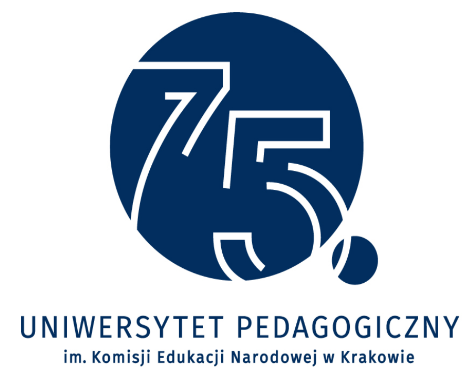 ZAPROSZENIEInstytut Neofilologii Uniwersytetu Pedagogicznego im. Komisji Edukacji Narodowej ma zaszczyt zaprosić do udziału w IV Międzynarodowej Konferencji Naukowej Tradycja 
i nowoczesność. Język i literatura Słowian Wschodnich, która odbędzie się w dniach 
24-25 września 2021 roku w Krakowie.  Nasza konferencja poświęcona będzie wymianie myśli naukowej z zakresu literaturoznawstwa i językoznawstwa wschodniosłowiańskiego. Chcielibyśmy, by poruszane na niej zagadnienia dotyczyły zarówno problematyki historii literatury i języka Słowian Wschodnich, jak i zjawisk współczesnych, zachodzących w ich obrębie. Konferencja odbędzie się w trybie online za pośrednictwem MS Teams. Języki wystąpień: polski i rosyjski. Na zgłoszenia czekamy do 30 kwietnia 2021 r. Wypełnione formularze zgłoszeniowe prosimy nadsyłać na adres: slowianie2021@gmail.comOrganizatorzy rezygnują z pobierania opłaty konferencyjnej. Łączymy serdeczne pozdrowienia Komitet Organizacyjny Konferencjidr hab. prof. UP Aurelia Kotkiewiczdr hab. prof. UP Bogumił Ostrowskidr Natalia Kurjački-Góra 